Westmoreland Community College & West Virginia University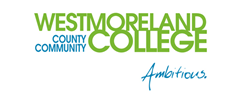 Associate of Arts in Criminal Justice leading to 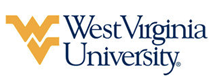 Bachelor of Arts in Criminology (WVU-BA)Suggested Plan of StudyStudents must have a C or better in SOC 155 to be admitted into the Criminology program upon transferring to West Virginia University.Although students will lack the SOCA 105 requirement standard for admission into the Criminology program, student who meet the above requirement will be admitted per this articulation agreement.  Students completing degrees from the WVU Eberly College of Arts and Sciences are encouraged to work with their advisors to integrate completion of an academic minor or minors into their programs of study. WVU offers over 100 minors that complement major fields of study, build on students’ unique interests, expand perspectives, and broaden skills. See http://catalog.wvu.edu/undergraduate/minors/#minorsofferedtext for a list of available minors. Westmoreland Community College students may begin completion of certain minors at WCCC by utilizing elective hours to take courses equivalent to the minor’s introductory requirements at WVU.Students transferring to West Virginia University with an Associate of Arts or Associate of Science degree will have satisfied the General Education Foundation requirements at WVU.Students who have questions regarding this articulation agreement or the transferability of coursework may contact the WVU Office of the University Registrar. All other questions should be directed to the WVU Office of Admissions.      The above transfer articulation of credit between West Virginia University and Westmoreland Community College is approved by the Dean, or the Dean’s designee, and effective the date of the signature.  ____________________________________      	     ____________________________________          	_______________	       Print Name	 		           Signature		  	        DateValerie Lastinger Ph.D. Associate Dean for WVU’s Eberly College of Arts & SciencesWestmoreland Community College HoursWVU EquivalentsHoursYear One, 1st SemesterYear One, 1st SemesterYear One, 1st SemesterYear One, 1st SemesterENG 1613ENGL 1013MTH 1603STAT 2113SOC 1553SOCA 1013SPC 1553CSAD 2703ENG 279 or ENG 2903ENGL 285 or ENGL 2633TOTAL1515Year One, 2nd SemesterYear One, 2nd SemesterYear One, 2nd SemesterYear One, 2nd SemesterENG 1643ENGL 1023CRJ 1553SOCA 2343CRJ 2903SOCA 2323CRJ 160 or CRJ 1633SOCA 1TC3MTH Elective 3Math Elective 3TOTAL1515Year Two, 1st SemesterYear Two, 1st SemesterYear Two, 1st SemesterYear Two, 1st SemesterCPT 1503CS 1TC3SOC 161 or SOC 162 or SOC 1703SOCA 221 or SOCA 207 or SOCA 2353Natural Science Elective4Natural Science Elective4PHL 1603PHIL 1003CRJ 1803SOCA 1TC3TOTAL1616Year Two, 2nd SemesterYear Two, 2nd SemesterYear Two, 2nd SemesterYear Two, 2nd SemesterSOC 161 or SOC 162 or SOC 1703SOCA 221 or SOCA 207 or SOCA 2353CRJ 2553SOCA 2TC3CRJ 2773SOCA 2TC3Natural Science Elective4Natural Science Elective4CRJ 1623SOCA 2TC3TOTAL1616WEST VIRGINIA UNIVERSITYWEST VIRGINIA UNIVERSITYWEST VIRGINIA UNIVERSITYWEST VIRGINIA UNIVERSITYYear Three, 1st SemesterYear Three, 1st SemesterYear Three, 2nd SemesterYear Three, 2nd SemesterSOCA 1053SOCA 3113Upper Level Criminology Course3Upper-Level Criminology Course3Foreign Language 1013Foreign Language 1023General Elective6SOCA 3611General Elective3TOTAL15TOTAL13Year Four, 1st SemesterYear Four, 1st SemesterYear Four, 2nd SemesterYear Four, 2nd SemesterSOCA 3013SOCA 4883Upper-Level Criminology Course3Foreign Language 2043Foreign Language 2033General Elective9General Elective6TOTAL15TOTAL15